ИНФОРМАЦИОННОЕ ПИСЬМО!УВАЖАЕМЫЕ КОЛЛЕГИ!Жетысуский университет имени И. Жансугурова 26 марта 2021 года проводит республиканскую научно-практическую онлайн-конференцию «Подготовка будущих педагогов в условиях современного образовательного пространства».На конференцию приглашаются ученые, студенты, преподаватели колледжей и учителя школ.Работа конференции планируется по следующим направлениям:1. Теория и практика современной системы образования.2. Развитие методического потенциала будущих педагогов на основе применения инновационных подходов к образовательному процессу3. Инновационные  подходы в организации современного дошкольного, начального и среднего общего образованияОфициальные языки  конференции: казахский, русский и английский.Правила оформления материалов:Текст доклада (3-5 страниц) должен быть набран в редакторе WORD 6.0 (7.0), шрифтом «Times New Roman» (размер шрифта – 12, межстрочный интервал – 1,0, поля со всех сторон-20 мм) отступ в начале абзаца стандартный – 1,25 см.  На первой строке в левом углу пишется индекс УДК (Универсальная десятичная классификация). По центру – название доклада прописными буквами жирным шрифтом. Через пробел инициалы и фамилия автора. На следующей строке название организации, города  и электронный адрес автора. Основной текст начинается через одну строку. Доклады, представляемые на конференцию, должны содержать результаты актуальных научных исследований и иметь важное практическое значение. Доклады (с указанием направления) высылаются по нижеуказанному электронному адресу. Документ об оплате организационного взноса представляется по электронной почте в виде сканированного изображения документа в формате IPEG (ipg) или  pdf.Материалы, не соответствующие указанным требованиям или присланные позже установленного срока, не рассматриваются и автору не возвращаются.К докладу прилагается регистрационная форма:Ф.И.О.__________________________________________Ученая степень, ученое звание:______________________Место работы:____________________________________Адрес:___________________________________________Телефон:_________________________________________Е-mail:___________________________________________Название доклада, секция: __________________________Срок представления доклада и регистрационных форм до 20 марта 2021 г. По результатам конференции будет сформирован электронный сборник материалов конференции и направлен на электронные адреса участников конференции. Организационный взнос за участие в конференции и размещение статьи в электронном сборнике составляет -  4000 тенге (для ППС, учителей), для студентов - 2000 тенге.Пленарное заседание будет проводиться на платформе ZOOM Идентификатор конференции: 441 974 49 70Пароль: 1555Время регистрации: 9:45-10:00Начало работы конференции: 10:00-11:30Взнос вносится перечислением на расчетный счет: НАО «Жетысуский университет имени Ильяса Жансугурова»БИН – 990 140 003 041ИИК – KZ566010311000005234КБЕ 16БИК - HSBKKZKX,ТРФ 319900 АО «Народный банк Казахстана», г. Талдыкорган.	 КНП - 861К тексту доклада прилагается чек с пометкой для участия в работе конференции «Подготовка будущих педагогов в условиях современного образовательного пространства».Адрес оргкомитета конференции: 040009, г. Талдыкорган, ул. Жансугурова 187 А, Жетысуский университет им. И. Жансугурова, Отдел науки, каб. 310.Телефон: (8-7282) 22-16-67 - 1193;  E-mail: gylym.zhu@gmail.com Пример оформления докладаҚАЗАҚСТАН РЕСПУБЛИКАСЫ БІЛІМ ЖӘНЕ ҒЫЛЫМ МИНИСТРЛІГІІ. ЖАНСҮГІРОВ АТЫНДАҒЫ ЖЕТІСУ УНИВЕРСИТЕТІ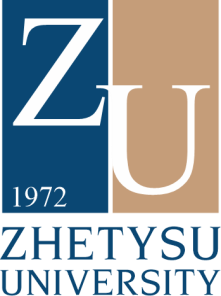 МИНИСТЕРСТВО ОБРАЗОВАНИЯ И НАУКИ РЕСПУБЛИКИ КАЗАХСТАНЖЕТЫСУСКИЙ УНИВЕРСИТЕТ ИМ. И. ЖАНСУГУРОВА1. Теория и практика современной системы образованияИдентификатор: 441 974 49 70Пароль: 155511.30-13.002. Развитие методического потенциала будущих педагогов на основе применения инновационных подходов к образовательному процессуИдентификатор: 441 974 49 70Пароль: 155514.00-15.303. Инновационные  подходы в организации современного дошкольного, начального и среднего общего образованияИдентификатор: 441 974 49 70Пароль: 155515.30-17.00